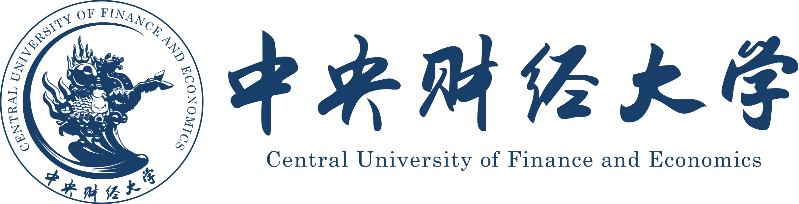 “科教融合研究生学术新星孵化计划”个人申请表（在校生版）研究生工作部、研究生院2021年制表本表总页数不得超过3页（含封面）学    院：专    业：姓    名：填表说明申请人对本表内容的真实性和准确性负全部责任，如有弄虚作假，直接取消入选资格。本表内填写的所有成果均应在4年内获得。表内记录的所有成果申请阶段暂不提供证明材料，待入选后进行复核，届时无法提供将取消入选资格，并记入个人诚信记录。请准确填写个人“手机”和“电子邮箱”，首轮筛选结果将直接反馈至该“电子邮箱”。红色字为提示，填写完成后请删除。姓　名性　别政治面貌照片照片民  族手  机电子邮箱照片照片学  院专  业学  制照片照片学  号是否专硕是否全日制照片照片类  型（ ）硕士  （ ）博士  （ ）硕博连读    请√选 预计毕业年份（   ）（ ）硕士  （ ）博士  （ ）硕博连读    请√选 预计毕业年份（   ）（ ）硕士  （ ）博士  （ ）硕博连读    请√选 预计毕业年份（   ）（ ）硕士  （ ）博士  （ ）硕博连读    请√选 预计毕业年份（   ）（ ）硕士  （ ）博士  （ ）硕博连读    请√选 预计毕业年份（   ）（ ）硕士  （ ）博士  （ ）硕博连读    请√选 预计毕业年份（   ）（ ）硕士  （ ）博士  （ ）硕博连读    请√选 预计毕业年份（   ）（ ）硕士  （ ）博士  （ ）硕博连读    请√选 预计毕业年份（   ）学术科研情况逐条填写代表性学术成果或经历（不超过10条）1.期刊论文：《刊物名称》，论文名称（第一作者，共几作），2019.102.期刊论文：《刊物名称》，论文名称（独立作者），2019.113.期刊论文：《刊物名称》，论文名称（第二作者，老师一作，共几作），2020.014.论文获奖：论文名称（独立作者），学术会议名称，主办单位，获奖等级（收录情况），2019.105.学术著作：《著作名称》（第二作者，老师一作，共几作），某某出版社，2019.106.研究报告：报告名称，采纳、批示单位，2019.107.发明专利：专利名称，独立申请，2019.108.著作权：XXXXXXXXX软件，2019.109.科研项目：名称，类别（立项单位），参与（老师主持）， 2019.9—2020.910.参会：学术会议名称，主办单位，地点，2019.10逐条填写代表性学术成果或经历（不超过10条）1.期刊论文：《刊物名称》，论文名称（第一作者，共几作），2019.102.期刊论文：《刊物名称》，论文名称（独立作者），2019.113.期刊论文：《刊物名称》，论文名称（第二作者，老师一作，共几作），2020.014.论文获奖：论文名称（独立作者），学术会议名称，主办单位，获奖等级（收录情况），2019.105.学术著作：《著作名称》（第二作者，老师一作，共几作），某某出版社，2019.106.研究报告：报告名称，采纳、批示单位，2019.107.发明专利：专利名称，独立申请，2019.108.著作权：XXXXXXXXX软件，2019.109.科研项目：名称，类别（立项单位），参与（老师主持）， 2019.9—2020.910.参会：学术会议名称，主办单位，地点，2019.10逐条填写代表性学术成果或经历（不超过10条）1.期刊论文：《刊物名称》，论文名称（第一作者，共几作），2019.102.期刊论文：《刊物名称》，论文名称（独立作者），2019.113.期刊论文：《刊物名称》，论文名称（第二作者，老师一作，共几作），2020.014.论文获奖：论文名称（独立作者），学术会议名称，主办单位，获奖等级（收录情况），2019.105.学术著作：《著作名称》（第二作者，老师一作，共几作），某某出版社，2019.106.研究报告：报告名称，采纳、批示单位，2019.107.发明专利：专利名称，独立申请，2019.108.著作权：XXXXXXXXX软件，2019.109.科研项目：名称，类别（立项单位），参与（老师主持）， 2019.9—2020.910.参会：学术会议名称，主办单位，地点，2019.10逐条填写代表性学术成果或经历（不超过10条）1.期刊论文：《刊物名称》，论文名称（第一作者，共几作），2019.102.期刊论文：《刊物名称》，论文名称（独立作者），2019.113.期刊论文：《刊物名称》，论文名称（第二作者，老师一作，共几作），2020.014.论文获奖：论文名称（独立作者），学术会议名称，主办单位，获奖等级（收录情况），2019.105.学术著作：《著作名称》（第二作者，老师一作，共几作），某某出版社，2019.106.研究报告：报告名称，采纳、批示单位，2019.107.发明专利：专利名称，独立申请，2019.108.著作权：XXXXXXXXX软件，2019.109.科研项目：名称，类别（立项单位），参与（老师主持）， 2019.9—2020.910.参会：学术会议名称，主办单位，地点，2019.10逐条填写代表性学术成果或经历（不超过10条）1.期刊论文：《刊物名称》，论文名称（第一作者，共几作），2019.102.期刊论文：《刊物名称》，论文名称（独立作者），2019.113.期刊论文：《刊物名称》，论文名称（第二作者，老师一作，共几作），2020.014.论文获奖：论文名称（独立作者），学术会议名称，主办单位，获奖等级（收录情况），2019.105.学术著作：《著作名称》（第二作者，老师一作，共几作），某某出版社，2019.106.研究报告：报告名称，采纳、批示单位，2019.107.发明专利：专利名称，独立申请，2019.108.著作权：XXXXXXXXX软件，2019.109.科研项目：名称，类别（立项单位），参与（老师主持）， 2019.9—2020.910.参会：学术会议名称，主办单位，地点，2019.10逐条填写代表性学术成果或经历（不超过10条）1.期刊论文：《刊物名称》，论文名称（第一作者，共几作），2019.102.期刊论文：《刊物名称》，论文名称（独立作者），2019.113.期刊论文：《刊物名称》，论文名称（第二作者，老师一作，共几作），2020.014.论文获奖：论文名称（独立作者），学术会议名称，主办单位，获奖等级（收录情况），2019.105.学术著作：《著作名称》（第二作者，老师一作，共几作），某某出版社，2019.106.研究报告：报告名称，采纳、批示单位，2019.107.发明专利：专利名称，独立申请，2019.108.著作权：XXXXXXXXX软件，2019.109.科研项目：名称，类别（立项单位），参与（老师主持）， 2019.9—2020.910.参会：学术会议名称，主办单位，地点，2019.10逐条填写代表性学术成果或经历（不超过10条）1.期刊论文：《刊物名称》，论文名称（第一作者，共几作），2019.102.期刊论文：《刊物名称》，论文名称（独立作者），2019.113.期刊论文：《刊物名称》，论文名称（第二作者，老师一作，共几作），2020.014.论文获奖：论文名称（独立作者），学术会议名称，主办单位，获奖等级（收录情况），2019.105.学术著作：《著作名称》（第二作者，老师一作，共几作），某某出版社，2019.106.研究报告：报告名称，采纳、批示单位，2019.107.发明专利：专利名称，独立申请，2019.108.著作权：XXXXXXXXX软件，2019.109.科研项目：名称，类别（立项单位），参与（老师主持）， 2019.9—2020.910.参会：学术会议名称，主办单位，地点，2019.10逐条填写代表性学术成果或经历（不超过10条）1.期刊论文：《刊物名称》，论文名称（第一作者，共几作），2019.102.期刊论文：《刊物名称》，论文名称（独立作者），2019.113.期刊论文：《刊物名称》，论文名称（第二作者，老师一作，共几作），2020.014.论文获奖：论文名称（独立作者），学术会议名称，主办单位，获奖等级（收录情况），2019.105.学术著作：《著作名称》（第二作者，老师一作，共几作），某某出版社，2019.106.研究报告：报告名称，采纳、批示单位，2019.107.发明专利：专利名称，独立申请，2019.108.著作权：XXXXXXXXX软件，2019.109.科研项目：名称，类别（立项单位），参与（老师主持）， 2019.9—2020.910.参会：学术会议名称，主办单位，地点，2019.10曾获校级及以上荣誉奖励获奖名称、等级获奖名称、等级获奖名称、等级颁奖单位颁奖单位颁奖单位颁奖单位获奖时间曾获校级及以上荣誉奖励国家奖学金国家奖学金国家奖学金教育部教育部教育部教育部2019.11曾获校级及以上荣誉奖励中央财经大学优秀党员中央财经大学优秀党员中央财经大学优秀党员中央财经大学中央财经大学中央财经大学中央财经大学2020.05曾获校级及以上荣誉奖励曾获校级及以上荣誉奖励曾获校级及以上荣誉奖励（不超过5条）其他突出成就条目式列举（不超过200字）条目式列举（不超过200字）条目式列举（不超过200字）条目式列举（不超过200字）条目式列举（不超过200字）条目式列举（不超过200字）条目式列举（不超过200字）条目式列举（不超过200字）特长爱好条目式列举（不超过200字）条目式列举（不超过200字）条目式列举（不超过200字）条目式列举（不超过200字）条目式列举（不超过200字）条目式列举（不超过200字）条目式列举（不超过200字）条目式列举（不超过200字）个人承诺本人承诺上述申报信息真实、准确。                                  申请人签字：                   2021年   月   日本人承诺上述申报信息真实、准确。                                  申请人签字：                   2021年   月   日本人承诺上述申报信息真实、准确。                                  申请人签字：                   2021年   月   日本人承诺上述申报信息真实、准确。                                  申请人签字：                   2021年   月   日本人承诺上述申报信息真实、准确。                                  申请人签字：                   2021年   月   日本人承诺上述申报信息真实、准确。                                  申请人签字：                   2021年   月   日本人承诺上述申报信息真实、准确。                                  申请人签字：                   2021年   月   日本人承诺上述申报信息真实、准确。                                  申请人签字：                   2021年   月   日导师推荐意见                                  导师签字：                   2021年   月   日                                  导师签字：                   2021年   月   日                                  导师签字：                   2021年   月   日                                  导师签字：                   2021年   月   日                                  导师签字：                   2021年   月   日                                  导师签字：                   2021年   月   日                                  导师签字：                   2021年   月   日                                  导师签字：                   2021年   月   日